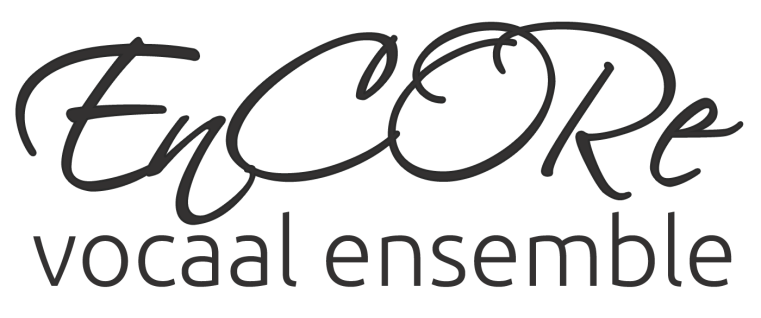 Programma Concert 25 mei 2014 WAK HulstBourgondier:Be our Guest The Morning TrumpetBeauty and the Beast Swing Low King LouieTurning Tables Joshua fit the BattleOnly TimeViva la Vida The Bare NessecitiesWe all stand together Always look on the bright SideBierkaai:				Swing LowBeauty and the Beast Only TimeWe all stand together Joshua fit the Battle Always look on the bright Side